ข้อมูลประกอบการพิจารณาการขึ้นทะเบียนเป็นสถานบำบัดรักษาตามพระราชบัญญัติสุขภาพจิต พ.ศ. ๒๕๕๑ และที่แก้ไขเพิ่มเติม (ฉบับที่ ๒ ) พ.ศ. ๒๕๖๒ และการแต่งตั้งคณะกรรมการสถานบำบัดรักษาคุณสมบัติและลักษณะต้องห้ามของกรรมการสถานบำบัดรักษามาตรา ๖  กรรมการตามมาตรา ๕ (๔) และ (๕) ต้องมีคุณสมบัติและไม่มีลักษณะต้องห้าม ดังต่อไปนี้ (๑) มีสัญชาติไทย(๒) มีอายุไม่ต่ำกว่ายี่สิบปีบริบูรณ์(๓) ไม่เป็นคนไร้ความสามารถหรือคนเสมือนไร้ความสามารถ(๔) ไม่เคยได้รับโทษจำคุกโดยคำพิพากษาถึงที่สุดให้จำคุก เว้นแต่เป็นโทษสำหรับความผิดที่ได้กระทำโดยประมาทหรือความผิดลหุโทษ(๕) ไม่เป็นผู้ดำรงตำแหน่งทางการเมือง สมาชิกสภาท้องถิ่นหรือผู้บริหารท้องถิ่น กรรมการหรือผู้ดำรงตำแหน่งซึ่งรับผิดชอบ
ในการบริหารพรรคการเมือง ที่ปรึกษาพรรคการเมือง หรือเจ้าหน้าที่พรรคการเมืองกรณีกรรมการสถานบำบัดรักษา พ้นจากตำแหน่งตามวาระ/ก่อนครบวาระ/กรณีอื่นตามที่กฎหมายกำหนดมาตรา ๗  วรรคสอง ในกรณีที่กรรมการตามวรรคหนึ่งพ้นจากตำแหน่งตามวาระ ให้ดำเนินการแต่งตั้งกรรมการขึ้นใหม่
ภายในเก้าสิบวัน ในระหว่างที่ยังมิได้มีการแต่งตั้งกรรมการขึ้นใหม่ ให้กรรมการซึ่งพ้นจากตำแหน่งตามวาระนั้นอยู่ในตำแหน่ง 
เพื่อดำเนินงานต่อไป จนกว่ากรรมการซึ่งได้รับแต่งตั้งใหม่เข้ารับหน้าที่มาตรา ๗  วรรคสาม ในกรณีที่กรรมการตามวรรคหนึ่งพ้นจากตำแหน่งก่อนครบวาระ ให้มีการแต่งตั้งกรรมการแทนภายในเก้าสิบวันนับแต่วันที่ตำแหน่งนั้นว่างลง และให้ผู้ที่ได้รับการแต่งตั้งอยู่ในตำแหน่งเท่ากับวาระที่เหลืออยู่ของกรรมการซึ่งตนแทนมาตรา ๘  นอกจากการพ้นจากตำแหน่งตามวาระ กรรมการตามมาตรา ๕ (๔) และ (๕) พ้นจากตำแหน่ง เมื่อ(๑) ตาย(๒) ลาออก(๓) คณะกรรมการมีมติไม่น้อยกว่าสองในสามของจำนวนกรรมการทั้งหมดเท่าที่มีอยู่ให้ออก เนื่องจากบกพร่องต่อหน้าที่ 
มีความประพฤติเสื่อมเสีย หรือหย่อนความสามารถ(๔) ขาดคุณสมบัติหรือมีลักษณะต้องห้ามตามมาตรา ๖การประชุมคณะกรรมการสถานบำบัดรักษามาตรา ๙  การประชุมคณะกรรมการต้องมีกรรมการมาประชุมไม่น้อยกว่ากึ่งหนึ่งของจำนวนกรรมการทั้งหมดจึงเป็นองค์ประชุมให้ประธานกรรมการเป็นประธานในที่ประชุม ในกรณีที่ประธานกรรมการไม่มาประชุมหรือไม่อาจปฏิบัติหน้าที่ได้ให้รองประธานกรรมการเป็นประธานในที่ประชุม หากรองประธานไม่มาประชุมหรือไม่อาจปฏิบัติหน้าที่ได้ให้กรรมการซึ่งมาประชุมเลือกกรรมการคนหนึ่ง
เป็นประธานในที่ประชุมการวินิจฉัยชี้ขาดของที่ประชุมให้ถือเสียงข้างมากของกรรมการที่มาประชุมกรรมการคนหนึ่งให้มีเสียงหนึ่งในการลงคะแนน ถ้าคะแนนเสียงเท่ากันให้ประธานในที่ประชุมออกเสียงเพิ่มขึ้นอีกเสียงหนึ่งเป็นเสียงชี้ขาดอำนาจหน้าที่คณะกรรมการสถานบำบัดรักษามาตรา ๑๓  คณะกรรมการสถานบำบัดรักษามีอำนาจหน้าที่ ดังต่อไปนี้(๑) ตรวจวินิจฉัย ประเมินอาการและมีคำสั่งตามมาตรา ๒๙(๒) พิจารณา ทำความเห็นเกี่ยวกับการบำบัดรักษาและผลการบำบัดรักษาตามพระราชบัญญัตินี้วาระการดำรงตำแหน่งกรรมการสถานบำบัดรักษา/พ้นจากตำแหน่งก่อนวาระและยังไม่มีการแต่งตั้งกรรมการแทนตำแหน่งที่ว่าง/
พ้นจากตำแหน่งก่อนครบวาระเหลืออยู่ไม่ถึงเก้าสิบวันมาตรา ๑๔   กรรมการสถานบำบัดรักษามีวาระการดำรงตำแหน่งคราวละสามปีและอาจได้รับแต่งตั้งใหม่อีกได้ ทั้งนี้ ให้นำความ
ในมาตรา ๖ มาตรา ๗ วรรคสองและวรรคสาม มาตรา ๘ มาตรา ๙ และมาตรา ๑๑ มาใช้บังคับกับคณะกรรมการสถานบำบัดรักษาโดยอนุโลมในกรณีที่กรรมการตามวรรคหนึ่งพ้นจากตำแหน่งก่อนวาระและยังไม่มีการแต่งตั้งกรรมการแทนตำแหน่งที่ว่าง หากยังมีประธานกรรมการและกรรมการเหลืออยู่รวมกันไม่น้อยกว่าสามคน ให้คณะกรรมการสถานบำบัดรักษาที่เหลืออยู่ปฏิบัติหน้าที่ต่อไปได้ในกรณีที่วาระของกรรมการที่พ้นจากตำแหน่งก่อนครบวาระเหลืออยู่ไม่ถึงเก้าสิบวัน จะไม่แต่งตั้งกรรมการแทนตำแหน่งที่ว่างนั้นก็ได้การจัดส่งข้อมูลทั้งนี้ กรุณากรอกรายละเอียดในแบบฟอร์มที่แนบมาพร้อมนี้ให้ครบถ้วน และส่งกลับมายังสำนักงานเลขานุการคณะกรรมการสุขภาพจิตแห่งชาติ กรมสุขภาพจิตช่องทางการส่งข้อมูลไปรษณีย์อิเล็กทรอนิกส์ : omhcoffice@gmail.comไปรษณีย์ :  สำนักงานเลขานุการคณะกรรมการสุขภาพจิตแห่งชาติ กรมสุขภาพจิต               เลขที่ ๘๘/๒๐ หมู่ ๔ ถนนติวานนท์ อำเภอเมือง จังหวัดนนทบุรี ๑๑๐๐๐กรณีสอบถามข้อมูลเพิ่มเติมติดต่อประสานงานได้ที่สำนักงานเลขานุการคณะกรรมการสุขภาพจิตแห่งชาติ กรมสุขภาพจิตโทรศัพท์ ๐๒ ๕๙๐ ๘๐๔๓, ๐๒ ๕๙๐ ๘๐๔๖	 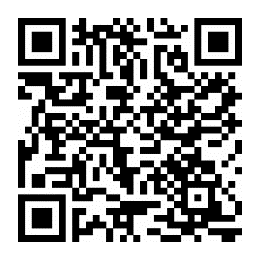 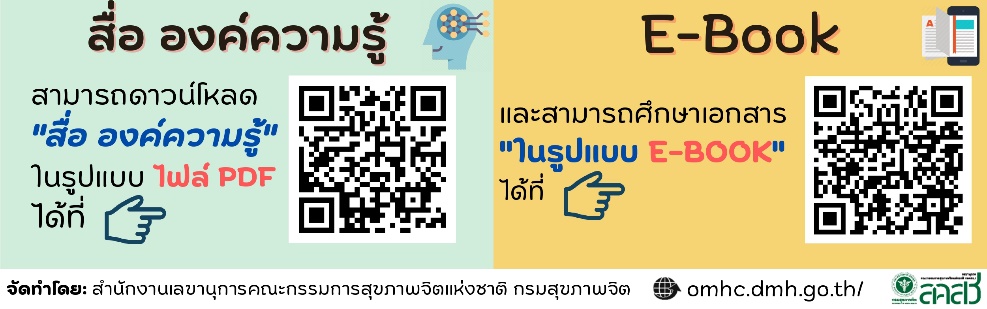 